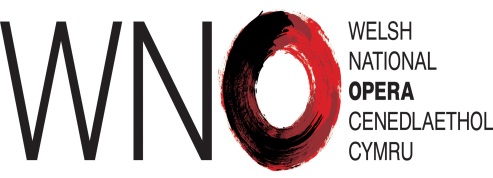 Deddf Diogelu Data 1998Bydd yr wybodaeth a roddwch ar y ffurflen hon yn cael ei storio naill ai ar gyfrifiadur neu ar ffurf cofnodion papur. Ni chaiff ei defnyddio at unrhyw ddibenion eraill neu ei datgelu i unrhyw sefydliad arall ac eithrio er mwyn cyflawni ein rhwymedigaethau statudol.Y GymraegOs ydych yn dymuno llenwi’r ffurflen hon yn Saesneg, defnyddiwch y fersiwn Saesneg sydd ar gael yn y wefan www.richard-newton.co.uk Cyfenw:	_________________________		Llythyren(nau) cyntaf:	___________________E-bost i’r holl ddefnyddwyr/ hysbysfwrdd mewnol		Papur newydd / Cylchgrawn 									(nodwch yr enw, os ydych yn gwybod) Gwefan WNO							Gwefan arall 									(nodwch yr enw, os ydych yn gwybod) Rwyf yn tystio bod:Rhoddaf fy nghaniatâd i'r wybodaeth hon gael ei darparu ar gyfer y dibenion a nodwyd uchod ac rwyf yn cadarnhau bod y wybodaeth a ddarperir yn gywir. Nid wyf wedi celu gwybodaeth a allai effeithio ar fy nghais am benodiad. Rwyf yn deall y gallai gwybodaeth ffug neu hepgoriadau arwain at ddiswyddo. Efallai bydd y wybodaeth a ddarperir uchod yn cael ei gwirio gan y Cwmni.Deddf Diogelu Data 1998Os cewch eich penodi i swydd, bydd y ffurflen hon yn cael ei hail-selio mewn amlen a'i ffeilio yn eich ffeil bersonol. Os na fyddwch yn llwyddiannus, bydd y ffurflen yn cael ei chadw gyda'r papurau sy'n ymwneud â'r swydd wag ac yn cael eu cadw am 6 mis cyn cael eu dinistrio.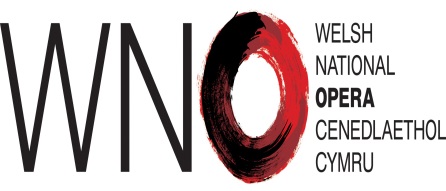 Dechreuwch gyda’r mwyaf diweddar (parhewch ar ddalen ar wahân os oes angen).Esboniwch unrhyw fylchau yn eich cyflogaeth	Pryd ydych ar gael am gyfweliad? 	Oes gennych chi unrhyw ymrwymiadau gwyliau? 	Ydych chi’n rhugl mewn unrhyw iaith heblaw am Saesneg?	YDW 		NAC YDW  Rhowch enw a chyfeiriad dau ganolwr, gan gynnwys rhifau ffôn os yn bosib, a allwn gysylltu â nhw i ofyn am sylwadau perthnasol ynghylch eich gallu i wneud y swydd rydych yn ymgeisio amdani.  Dylai o leiaf un o’r rhain fod yn gyflogwr presennol neu eich cyflogwr diwethaf os ydych yn ddi-waith neu eich coleg os ydych yn fyfyriwr.  Rydym yn cadw’r hawl i gysylltu ag unrhyw un o’ch cyflogwyr blaenorol. Enw:  					 	      	      Enw:  				  Swydd: 						      Swydd:  					__ Cyfeiriad:  						      Cyfeiriad:  					__ 							       							__                              Cod Post: 			       			Cod Post: 			__ Rhif ffôn  					       	       Rhif ffôn:  				 E-bost: __________________________	       E-bost: __________________________Sut ydych chi'n adnabod y canolwr?	                  Sut ydych chi'n adnabod y canolwr?	  __________________________________          __________________________________  Ydych chi’n cytuno i ni ofyn am eirda ar unrhyw adeg?	Ydych chi’n cytuno i ni ofyn am eirda ar unrhyw adeg?Neu ddim ond ar ôl cynnig cyflogaeth?                                     	Neu ddim ond ar ôl cynnig cyflogaeth?  Rwyf yn tystio bod:Rwyf yn datgan bod y wybodaeth a roddwyd gennyf ar y ffurflen hon yn gyflawn ac yn gywir. Rwyf yn deall y gallai rhoi gwybodaeth ffug yn fwriadol, neu hepgor unrhyw wybodaeth berthnasol, arwain at dynnu unrhyw gynnig o benodiad yn ôl, neu at fy niswyddo ar unrhyw adeg yn y dyfodol ac erlyniad troseddol posibl. Nid wyf wedi celu gwybodaeth a allai effeithio ar fy nghais am benodiad. Rwyf yn deall y gallai gwybodaeth ffug neu hepgoriadau arwain at ddiswyddo. Efallai bydd y wybodaeth a ddarperir uchod yn cael ei gwirio gan y Cwmni.Llofnod:  								Dyddiad:  				NODER:Ffurflen gais wedi'i chwblhau yn llawn yn unig fydd yn cael ei derbyn gan Opera Cenedlaethol Cymru. Ni fydd CV yn cael ei ystyried yn lle’r ffurflen gais hon. Oherwydd y nifer uchel o geisiadau rydym yn eu cael, yn anffodus ni allwn roi adborth ar geisiadau unigol. Rydym yn anelu at ymateb i ymgeiswyr sydd ar y rhestr fer o fewn 7-14 diwrnod o'r dyddiad cau, felly os nad ydych wedi clywed gennym o fewn yr amser hwn, nid ydych wedi bod yn llwyddiannus y tro hwn.Dychwelwch drwy’r post i: 			Dychwelwch drwy e-bost i: recruitment@richard-newton.co.ukRichard Newton Consulting21 Cathedral RoadCaerdyddCF11 9HALlofnod:Dyddiad:Enw a chyfeiriad eich cyflogwr presennol:Enw a chyfeiriad eich cyflogwr presennol:Enw a chyfeiriad eich cyflogwr presennol:Natur busnes y cyflogwr:Natur busnes y cyflogwr:Natur busnes y cyflogwr:Dyddiad penodi:Rhybudd sydd ei angen i ddod â'ch cyflogaeth bresennol i ben:Rhybudd sydd ei angen i ddod â'ch cyflogaeth bresennol i ben:Cyflog blynyddol:       Cyflog blynyddol:       Teitl swydd:Rheswm dros adael (neu dros ystyried gadael):Rheswm dros adael (neu dros ystyried gadael):Rheswm dros adael (neu dros ystyried gadael):Crynodeb o’ch dyletswyddau/cyfrifoldebau:Crynodeb o’ch dyletswyddau/cyfrifoldebau:Crynodeb o’ch dyletswyddau/cyfrifoldebau:Enw’r CyflogwrSwyddCyflogLlawn neu ran amser (nodwch yr oriau os RhA)DyddiadDyddiadRheswm dros newidEnw’r CyflogwrSwyddCyflogLlawn neu ran amser (nodwch yr oriau os RhA)OMM/BBIMM/BBRheswm dros newidDyddiadauDyddiadauYsgol Uwchradd /Coleg Addysg Bellach/Prifysgol a fynychwydCymwysterau a Enillwyd/Arholiadau a Basiwyd a’r Radd a EnillwydOMM/BBIMM/BBYsgol Uwchradd /Coleg Addysg Bellach/Prifysgol a fynychwydCymwysterau a Enillwyd/Arholiadau a Basiwyd a’r Radd a EnillwydOs ydych, rhowch fanylion: